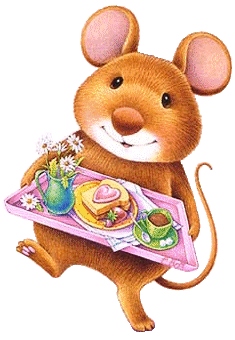 JÍDELNÍČEK ZŠ MŠEC 18. 2. – 22. 2. 2019 Pondělí         Polévka: česneková (1a,9)  18. 2.            Hl. jídlo: zapečené filé se sýrem a rajčaty, bramborová kaše, zelenina (4,7)…………………………………………………………………………………………………………………………………………… Úterý         Polévka: kuřecí vývar se zeleninou a ovesnými vločkami (1a,9)  19. 2.         Hl. jídlo: segedínský guláš, knedlík (1a,3,7)…………………………………………………………………………………………………………………………………………… Středa        Polévka: zeleninová s rýží (1a,7,9)  20. 2.           Hl. jídlo: vařené hovězí maso, brambory, dušená zelenina (1a)                                     ……………………………………………………………………………………………………………………………………………Čtvrtek       Polévka: hovězí vývar se zeleninou a kapáním  (1a,3,9) 21. 2.           Hl. jídlo: kuřecí maso se sýrovou omáčkou, těstoviny (1a,3,7)                      ……………………………………………………………………………………………………………………………………………Pátek:       Polévka: frankfurtská (1a)22. 2.         Hl. jídlo: škvarkové placky (1a,3)……………………………………………………………………………………………………………………………………………Obsahuje alergeny: viz pokrmZměna jídelníčku vyhrazena!Přejeme dobrou chuť!Strava je určena k okamžité spotřebě!